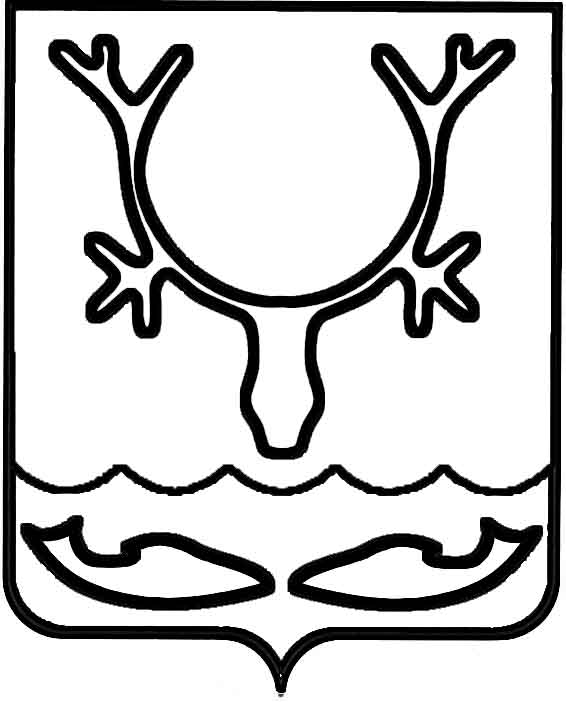 Администрация муниципального образования
"Городской округ "Город Нарьян-Мар"ПОСТАНОВЛЕНИЕО внесении изменений в постановление Администрации МО "Городской округ "Город Нарьян-Мар" от 29.08.2018 № 577 "Об утверждении муниципальной программы муниципального образования "Городской округ "Город Нарьян-Мар" "Повышение эффективности реализации молодежной политики в муниципальном образовании "Городской округ "Город Нарьян-Мар"В соответствии со статьей 179 Бюджетного кодекса Российской Федерации, 
постановлением Администрации МО "Городской округ "Город Нарьян-Мар" 
от 10.07.2018 № 453 "Об утверждении порядка разработки, реализации и оценки 
эффективности муниципальных программ МО "Городской округ "Город Нарьян-Мар", 
постановлением Администрации муниципального образования "Городской округ 
"Город Нарьян-Мар" от 15.05.2023 № 704 "О Порядке составления проекта бюджета 
муниципального образования "Городской округ "Город Нарьян-Мар" на очередной 
финансовый год и плановый период", постановлением Администрации 
муниципального образования "Городской округ "Город Нарьян-Мар" от 26.04.2024 
№ 659 "Об утверждении Перечня муниципальных программ муниципального 
образования "Городской округ "Город Нарьян-Мар" на 2025 год и плановый период 
2026 и 2027 годов" Администрация муниципального образования "Городской округ "Город Нарьян-Мар" П О С Т А Н О В Л Я Е Т: 1. Внести изменения в приложение к постановлению Администрации МО "Городской округ "Город Нарьян-Мар" от 29.08.2018 № 577 "Об утверждении муниципальной программы муниципального образования "Городской округ "Город Нарьян-Мар" "Повышение эффективности реализации молодежной политики 
в муниципальном образовании "Городской округ "Город Нарьян-Мар" согласно Приложению к настоящему постановлению.2. Настоящее постановление вступает в силу со дня его подписания 
и подлежит официальному опубликованию. Приложение 
к постановлению Администрации 
муниципального образования 
"Городской округ "Город Нарьян-Мар" 
от 25.06.2024 № 902Изменения в муниципальную программу 
муниципального образования "Городской округ "Город Нарьян-Мар" 
"Повышение эффективности реализации молодежной политики 
в муниципальном образовании "Городской округ "Город Нарьян-Мар"1. Строки "Сроки и этапы реализации муниципальной программы", "Объемы 
и источники финансирования муниципальной программы", "Ожидаемые результаты реализации муниципальной программы" паспорта муниципальной программы муниципального образования "Городской округ "Город Нарьян-Мар" "Повышение эффективности реализации молодежной политики в муниципальном образовании "Городской округ "Город Нарьян-Мар" изложить в новой редакции:" ".2. Раздел 4 "Сроки и этапы реализации муниципальной программы" изложить 
в новой редакции: "Программа реализуется в срок с 2019 по 2027 годы. Этапы реализации Программы не выделяются.". 3. В наименовании столбца 3 таблицы 2 Раздела 8 "Ожидаемые результаты реализации Программы" слова "к 31.12.2026" заменить словами "к 31.12.2027". 4. В Приложении 1 к Программе изложить в новой редакции следующие целевые показатели:"".5. Приложение 2 к Программе изложить в новой редакции:"Приложение 2 
к программеРесурсное обеспечение 
реализации муниципальной программы муниципального 
образования "Городской округ "Город Нарьян-Мар" 
"Повышение эффективности реализации молодежной политики 
в муниципальном образовании "Городской округ "Город Нарьян-Мар" Ответственный исполнитель: Управление организационно-информационного обеспечения Администрации муниципального образования "Городской округ "Город Нарьян-Мар"".6. Приложение 3 к Программе изложить в новой редакции:"Приложение 3
к программеПеречень мероприятий 
муниципальной программы муниципального образования "Городской округ "Город Нарьян-Мар" 
"Повышение эффективности реализации молодежной политики 
в муниципальном образовании "Городской округ "Город Нарьян-Мар" Ответственный исполнитель: Управление организационно-информационного обеспечения Администрации МО "Городской округ "Город Нарьян-Мар" ".25.06.2024№902И.о. главы города Нарьян-Мара А.Н. БережнойСроки и этапы реализации муниципальной программы2019–2027Объемы и источники финансирования муниципальной программыОбщий объем финансирования Программы за счет средств бюджета муниципального образования "Городской округ "Город Нарьян-Мар" (далее – городской бюджет)
9 700,33534 тыс. рублей, в том числе по годам:2019 год – 1 992,0 тыс. руб.;2020 год – 622,9 тыс. руб.;2021 год – 692,11604 тыс. руб.;2022 год – 999,32930 тыс. руб.;2023 год – 1 085,95000 тыс. руб.;2024 год – 1 077,01000 тыс. руб.;2025 год – 1 077,01000 тыс. руб.;2026 год – 1 077,01000 тыс. руб.;2027 год – 1 077,01000 тыс. руб.Ожидаемые результаты реализации муниципальной программыВ рамках формирования системы продвижения инициативной и талантливой молодежи и вовлечения молодежи в социальную практику планируется достичь следующих результатов:1. Увеличить долю молодежи, проживающей на территории муниципального образования "Городской округ "Город Нарьян-Мар", задействованной в мероприятиях, проводимых в сфере самореализации и эффективной социализации, до 1,5% от общего количества молодых граждан, проживающих на территории города Нарьян-Мара.2. Увеличить к 31.12.2027 количество военно-патриотических мероприятий, проведенных совместно с общественными организациями и военным комиссариатом округа, до 10 мероприятий в год.3. Увеличить долю молодежи, проживающей на территории муниципального образования "Городской округ "Город Нарьян-Мар", задействованной в мероприятиях, направленных на военно-патриотическое воспитание, до 1,5% от общего количества молодых граждан, проживающих на территории города Нарьян-Мара.4. Увеличить к 31.12.2027 количество профилактических мероприятий, проведенных совместно с комиссией по делам несовершеннолетних и защите их прав МО "Городской округ "Город Нарьян-Мар", до 14 мероприятий в год.НаименованиеЕдиница измеренияЗначения целевых показателейЗначения целевых показателейЗначения целевых показателейЗначения целевых показателейЗначения целевых показателейЗначения целевых показателейЗначения целевых показателейЗначения целевых показателейЗначения целевых показателейЗначения целевых показателейНаименованиеЕдиница измеренияБазовый 2017 год2019 год2020 год2021 год2022 год2023 год2024 год2025 год2026 год2027 годАБ12345678910Доля молодежи, проживающей на территории муниципального образования "Городской округ "Город Нарьян-Мар", задействованной в мероприятиях, проводимых в сфере самореализации и эффективной социализации%1,1001,01,51,51,51,51,51,5Количество положительных отзывов со стороны участников мероприятий, направленных на продвижение инициативной и талантливой молодежиЕд.2446050525454545454Количество военно-патриотических мероприятий, проведенных совместно с общественными организациями и военным комиссариатом округаЕд.140681010101010Доля молодежи, проживающей на территории муниципального образования "Городской округ "Город Нарьян-Мар", задействованной в мероприятиях, направленных на военно-патриотическое воспитание%-001,41,51,51,51,51,51,5Количество профилактических мероприятий, проведенных совместно с комиссией по делам несовершеннолетних и защите их прав МО "Городской округ "Город Нарьян-Мар"Ед.2629101314141414Наименование муниципальной программы (подпрограммы)Источник финансированияОбъем финансирования, тыс. рублейОбъем финансирования, тыс. рублейОбъем финансирования, тыс. рублейОбъем финансирования, тыс. рублейОбъем финансирования, тыс. рублейОбъем финансирования, тыс. рублейОбъем финансирования, тыс. рублейОбъем финансирования, тыс. рублейОбъем финансирования, тыс. рублейОбъем финансирования, тыс. рублейНаименование муниципальной программы (подпрограммы)Источник финансированияВсегов том числе:в том числе:в том числе:в том числе:в том числе:в том числе:в том числе:в том числе:в том числе:Наименование муниципальной программы (подпрограммы)Источник финансированияВсего2019 
год2020 
год2021 
год2022 
год2023 
год2024 
год2025 
год2026 
год2027 
годАБ12345678910Муниципальная программа муниципального образования "Городской 
округ "Город Нарьян-Мар" "Повышение эффективности реализации молодежной политики в муниципальном образовании "Городской 
округ "Город Нарьян-Мар"Итого, 
в том числе:9 700,335341 992,0622,9692,11604999,329301 085,950001 077,010001 077,010001 077,010001 077,01000Муниципальная программа муниципального образования "Городской 
округ "Город Нарьян-Мар" "Повышение эффективности реализации молодежной политики в муниципальном образовании "Городской 
округ "Город Нарьян-Мар"городской бюджет9 700,335341 992,0622,9692,11604999,329301 085,950001 077,010001 077,010001 077,010001 077,01000Наименование направления 
(мероприятия)Источник финансированияОбъем финансирования, тыс. рублейОбъем финансирования, тыс. рублейОбъем финансирования, тыс. рублейОбъем финансирования, тыс. рублейОбъем финансирования, тыс. рублейОбъем финансирования, тыс. рублейОбъем финансирования, тыс. рублейОбъем финансирования, тыс. рублейОбъем финансирования, тыс. рублейНаименование направления 
(мероприятия)Источник финансированияВсегов том числе:в том числе:в том числе:в том числе:в том числе:в том числе:в том числе:в том числе:Наименование направления 
(мероприятия)Источник финансированияВсего2019 
год2020 
год2021 
год2022 
год2023 
год2024 
год2025 
год2026 
год2027 
год1. Основное мероприятие: формирование системы продвижения инициативной 
и талантливой молодежиИтого, в том числе:4 836,095581114,3325,4316,18628451,99930548,29000519,98000519,98000519,98000519,980001. Основное мероприятие: формирование системы продвижения инициативной 
и талантливой молодежигородской бюджет 4 836,095581114,3325,4316,18628451,99930548,29000519,98000519,98000519,98000519,980001.1. Мероприятия, направленные 
на самореализацию молодежиИтого, в том числе:2 857,62600832,60,0230,26600253,19000269,77000317,95000317,95000317,95000317,950001.1. Мероприятия, направленные 
на самореализацию молодежигородской бюджет 2 857,62600832,60,0230,26600253,19000269,77000317,95000317,95000317,95000317,950001.1.1. Семинар "Школа лидеров"Итого, в том числе:322,80000224,80,098,000000,000000,000000,000000,000000,000000,000001.1.1. Семинар "Школа лидеров"городской бюджет 322,80000224,80,098,000000,000000,000000,000000,000000,000000,000001.1.2. День самоуправленияИтого, в том числе:442,4000024,80,026,1900049,5500062,3400069,8800069,8800069,8800069,880001.1.2. День самоуправлениягородской бюджет  442,4000024,80,026,1900049,5500062,3400069,8800069,8800069,8800069,880001.1.3. Проведение игр КВН 
в г. Нарьян-МареИтого, в том числе:300,00000300,00,00,000000,000000,000000,000000,000000,000000,000001.1.3. Проведение игр КВН 
в г. Нарьян-Марегородской бюджет 300,00000300,00,00,000000,000000,000000,000000,000000,000000,000001.1.4. Акция "Мой подарок городу"Итого, в том числе:1106,78600210,50,0106,07600120,23000114,22000138,94000138,94000138,94000138,940001.1.4. Акция "Мой подарок городу"городской бюджет 1106,78600210,50,0106,07600120,23000114,22000138,94000138,94000138,94000138,940001.1.5. Новогоднее мероприятие 
для молодых семейИтого, в том числе:685,6400072,50,00,0000083,4100093,21000109,13000109,13000109,13000109,130001.1.5. Новогоднее мероприятие 
для молодых семейгородской бюджет 685,6400072,50,00,0000083,4100093,21000109,13000109,13000109,13000109,130001.2. Мероприятия, направленные 
на поддержку 
и социализацию молодежиИтого, в том числе:1 978,46958281,7325,485,92028198,80930278,52000202,03000202,03000202,03000202,030001.2. Мероприятия, направленные 
на поддержку 
и социализацию молодежигородской бюджет 1 978,46958281,7325,485,92028198,80930278,52000202,03000202,03000202,03000202,030001.2.1. Участие молодежи города 
во Всероссийских форумах, съездах, фестивалях 
и конкурсах   Итого, в том числе:1 978,46958281,7325,485,92028198,80930278,52000202,03000202,03000202,03000202,030001.2.1. Участие молодежи города 
во Всероссийских форумах, съездах, фестивалях 
и конкурсах   городской бюджет 1 978,46958281,7325,485,92028198,80930278,52000202,03000202,03000202,03000202,030002. Основное мероприятие: военно-патриотическое воспитание молодежиИтого, в том числе:2 219,40534429,4100,061,08534286,06000268,14000268,68000268,68000268,68000268,680002. Основное мероприятие: военно-патриотическое воспитание молодежигородской бюджет 2 219,40534429,4100,061,08534286,06000268,14000268,68000268,68000268,68000268,680002.1. Организация досугово-спортивных мероприятийИтого, в том числе:1 719,40534379,40,011,08534236,06000218,14000218,68000218,68000218,68000218,680002.1. Организация досугово-спортивных мероприятийгородской бюджет 1 719,40534379,40,011,08534236,06000218,14000218,68000  218,68000  218,68000  218,680002.1.1. Городская военно-спортивная игра "К защите Родины - готов"Итого, в том числе:1 349,18000183,00,00,00000195,34000194,44000194,10000194,10000194,10000194,100002.1.1. Городская военно-спортивная игра "К защите Родины - готов"городской бюджет 1 349,18000183,00,00,00000195,34000194,44000  194,10000  194,10000  194,10000  194,100002.1.2. Участие молодежи города Нарьян-Мара 
в спортивно-туристических слетах, сборах, соревнованиях, эстафетах  Итого, в том числе:370,22534196,40,011,0853440,7200023,7000024,5800024,5800024,5800024,580002.1.2. Участие молодежи города Нарьян-Мара 
в спортивно-туристических слетах, сборах, соревнованиях, эстафетах  городской бюджет 370,22534196,40,011,0853440,7200023,7000024,5800024,5800024,5800024,580002.2. Реализация мероприятий, направленных 
на исполнение социальных обязательств 
и развитие добровольчестваИтого, в том числе:500,0000050,0100,050,0000050,0000050,0000050,0000050,0000050,0000050,000002.2. Реализация мероприятий, направленных 
на исполнение социальных обязательств 
и развитие добровольчествагородской бюджет 500,0000050,0100,050,0000050,0000050,0000050,0000050,0000050,0000050,000002.2.1. Сотрудничество с МПК "Нарьян-Мар"Итого, в том числе:500,0000050,0100,050,0000050,0000050,0000050,0000050,0000050,0000050,000002.2.1. Сотрудничество с МПК "Нарьян-Мар"городской бюджет 500,0000050,0100,050,0000050,0000050,0000050,0000050,0000050,0000050,000002.2.2. Добровольческая акция "Памятники Победы"Без финансирования0,000000,00,00,000000,000000,000000,000000,000000,000000,000002.2.2. Добровольческая акция "Памятники Победы"Без финансирования0,000000,00,00,000000,000000,000000,000000,000000,000000,000002.2.3. Проведение общегородских волонтерских акций, круглых столов, семинаров, тематических встреч совместно 
с общественными организациями 
и военным комиссариатом округаБез финансирования0,000000,00,00,000000,000000,000000,000000,000000,000000,000002.2.3. Проведение общегородских волонтерских акций, круглых столов, семинаров, тематических встреч совместно 
с общественными организациями 
и военным комиссариатом округаБез финансирования0,000000,00,00,000000,000000,000000,000000,000000,000000,000003. Основное мероприятие: формирование здорового образа жизни, профилактика асоциальных проявлений 
в молодежной средеИтого, в том числе:2 644,83442448,3197,5314,84442261,27000269,52000288,35000288,35000288,35000288,350003. Основное мероприятие: формирование здорового образа жизни, профилактика асоциальных проявлений 
в молодежной средегородской бюджет 2 644,83442448,3197,5314,84442261,27000269,52000288,35000288,35000288,35000288,350003.1. Информационно-просветительская профилактикаИтого, в том числе:1 272,17600214,0197,597,08600109,27000116,92000134,35000134,35000134,35000134,350003.1. Информационно-просветительская профилактикагородской бюджет 1 272,17600214,0197,597,08600109,27000116,92000134,35000134,35000134,35000134,350003.1.1. Профилактика асоциальных проявлений 
с использованием средств массовой информации 
и изготовлением агитационных материаловИтого, в том числе:1 272,17600214,0197,597,08600109,27000116,92000134,35000134,35000134,35000134,350003.1.1. Профилактика асоциальных проявлений 
с использованием средств массовой информации 
и изготовлением агитационных материаловгородской бюджет 1 272,17600214,0197,597,08600109,27000116,92000134,35000134,35000134,35000134,350003.2. Коррекционная профилактика асоциальных проявленийИтого, в том числе:1 372,65842234,30,0217,75842152,00000152,60000154,00000154,00000154,00000154,000003.2. Коррекционная профилактика асоциальных проявленийгородской бюджет 1 372,65842234,30,0217,75842152,00000152,60000154,00000154,00000154,00000154,000003.2.1. Ежегодная акция "Мои здоровые выходные"Итого, в том числе:1 215,90000143,30,0152,00000152,00000152,60000154,00000154,00000154,00000154,000003.2.1. Ежегодная акция "Мои здоровые выходные"городской бюджет 1 215,90000143,30,0152,00000152,00000152,60000154,00000154,00000154,00000154,000003.2.2. Участие молодежи города, стоящей на профилактических учетах и (или) находящейся 
в группе риска, 
в семинарах, тренингах и адаптационных программахИтого, в том числе:156,7584291,00,065,758420,000000,000000,000000,000000,000000,000003.2.2. Участие молодежи города, стоящей на профилактических учетах и (или) находящейся 
в группе риска, 
в семинарах, тренингах и адаптационных программахгородской бюджет 156,7584291,00,065,758420,000000,000000,000000,000000,000000,00000Всего по ПрограммеИтого, в том числе:9 700,335341 992,0622,9692,11604999,329301 085,950001 077,010001 077,010001 077,010001 077,01000Всего по Программегородской бюджет 9 700,335341 992,0622,9692,11604999,329301 085,950001 077,010001 077,010001 077,010001 077,01000